PROYECTO DE BASES DE COTIZACIÓN PARA ARRENDAMIENTO DE BIENES,MUEBLES, VEHÍCULOS, MAQUINARIA Y EQUIPO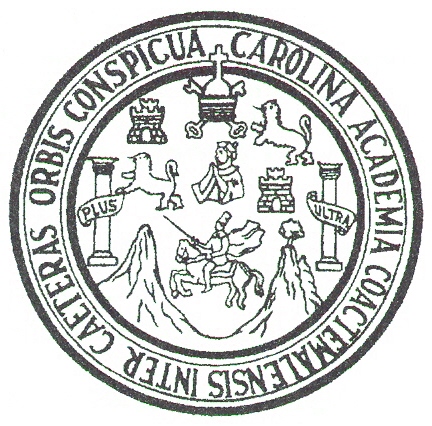 PROYECTO DE BASES DE COTIZACIÓN No. _______“ ARRENDAMIENTO DE _______________________________________,UNIVERSIDAD DE SAN CARLOS DE GUATEMALA”GUATEMALA, ____________________ CAPÍTULO IGENERALIDADESOBJETO DE LA COTIZACIÓNLa__________________________de la Universidad de San Carlos de Guatemala, para cumplir con sus objetivos necesita contratar la adquisición de los servicios de en arrendamiento  (con/o sin opción a compra) de  ____________ para el mejor funcionamiento de las actividades __________(administrativas/académicas/docentes/etc.) ____, por lo que, realiza la presente cotización e invita a las personas individuales o jurídicas a participar en la presente cotización.BASE LEGALEl presente proceso de cotización se rige por la Ley de Contrataciones del Estado y su Reglamento, especialmente lo que concierne al Régimen de Cotización y en forma supletoria lo referente a materia de licitación, las Normas para el Uso del Sistema de Información de Contrataciones y Adquisiciones del Estado –GUATECOMPRAS–, Reglamento del Registro de Proveedores del Estado, Normas de Transparencia en los Procedimientos de Compra o Contratación Pública, Código de Trabajo, Reglamento del Registro General de Adquisiciones del Estado y la Legislación Universitaria.CARACTERÍSTICAS GENERALES Y ESPECÍFICASEl“Arredramiento de ______________”, debe tener las siguientes características mínimas:CARACTERISTICAS GENERALES:(si aplica)________________________________________________________________________________________________________________________________________________________________________________________________________________________________________________________________________________________________________________________________________________CARACTERISTICAS ESPECIFICAS: (si aplica)(…. Continuar la numeración si fuera necesario)ADQUISICIÓN DE LAS BASES DE COTIZACIÓNLas Bases de esta COTIZACIÓN las podrán obtener los interesados gratuitamente en cualquiera de las formas siguientes:En medio electrónico descargándolas del Sistema  GUATECOMPRAS.Impresas a partir del día hábil siguiente de la publicación en el Sistema GUATECOMPRAS, en horario de ________________ horas, en las oficinas de ___________________ubicada en ____________________________________. (Si en las bases de cotización se incluyen documentos que no pueden ser publicados en GUATECOMPRAS que por su naturaleza no lo permita, se debe indicar el lugar donde se pondrán a disposición y el costo de su reproducción)CONSULTAS, ACLARACIONES Y DUDASLas dudas, consultas o aclaraciones que planteen los OFERENTES para efectos de la preparación de su oferta, podrán presentarlas vía electrónica por medio de la página www.guatecompras.gt, como máximo tres (03) días hábiles antes de la fecha establecida para presentar ofertas.  Las respuestas serán publicadas en el Sistema GUATECOMPRAS.  Si derivado de alguna de las consultas, aclaraciones y dudas, surgiera la necesidad de emitir adenda se estará publicando oportunamente.En caso de existir modificaciones en las bases, previo a la presentación de ofertas, se prorrogará la fecha de la recepción de las mismas, otorgando a los oferentes un plazo razonable para poder preparar su oferta no menos de ocho (08) días hábiles, contados a partir de la publicación de la modificación que se trate.PRESENTACIÓN DE OFERTA ELECTRÓNICACon base al artículo 24 Bis de la Ley de Contrataciones del Estado, así como lo indicado por la Dirección General de Adquisiciones del Estado, las ofertas deben presentarse en forma electrónica a través del Sistema GUATECOMPRAS, debiendo cumplir con la información que en dicho Sistema se requiera.El precio de los trabajos debe consignarse en el formulario electrónico del sistema GUATECOMPRAS, en Quetzales, con dos cifras decimales;  y el oferente deberá tomar en consideración que la Universidad de San Carlos de Guatemala, está exenta de todo tipo de impuestos, incluidos los de importación, de conformidad con el artículo 88 de la Constitución Política de la República de Guatemala,  pero en el precio unitario y total de la oferta debe consignarse el Impuesto al Valor Agregado –IVA-.LUGAR, FECHA Y HORA PARA LA RECEPCIÓN  DE OFERTASLa recepción de ofertas  electrónicas y apertura de plicas se realizará por los miembros de la Junta de cotización en  la_____________________ ubicado en _________________________el día y hora que se indique en el Sistema de Información de Contrataciones y Adquisiciones del Estado – GUATECOMPRAS-.  La oferta electrónica debe ser presentada  impresa e incluirla en la  plica, identificando el nombre y dirección del oferente, el día y hora indicados, advirtiéndose que transcurridos treinta (30) minutos de la hora señalada, no se aceptará ninguna oferta más. PLAZO PARA ADJUDICARSe fija un plazo máximo de cinco (05)  días hábiles para que la Junta de Cotización adjudique el concurso, contados a partir del día siguiente de la recepción de ofertas. Este plazo podrá ser prorrogado hasta un máximo de diez (10) días hábiles adicionales a requerimiento de la Junta, previa justificación a la autoridad administrativa correspondiente.PLAZO DEL ARRENDAMIENTOEl plazo del servicio del____ “nombre del arrendamiento”_______deberá ser de ____(tiempo en dias calendario/meses/ años)________________, contados a partir de la fecha de publicación de la aprobación del contrato administrativo de compraventa en el Sistema GUATECOMPRAS.LUGAR DE ENTREGA (aplica para bienes muebles)El contratista debe entregar los bienes relacionados al ____“nombre del arrendamiento” ____en _______________________(especificar en lugar de entrega), coordinando día y hora, para tal efecto.PRORROGA CONTRACTUALEl plazo del arrendamiento solo podrá prorrogarse, por una única vez, siempre y cuando esté contemplado en el contrato respectivo, y que no exista incremento en el valor del contrato. FORMA DE PAGO La Universidad de San Carlos de Guatemala realizara los pagos de forma_______ (parcial/mensual/total)_____del __________ (nombre del arrendamiento)________cuando haya recibido el servicio a entera satisfacción. Los pagos se realizarán en__________(lugar donde se efectué el pago), cuando el contratista hubiese cumplido con todos los requerimientos establecidos en el contratoy el mismo se realizará únicamente mediante la emisión por parte del proveedor de la Factura Electrónica en Línea -FEL- de forma mensual, vencida por el plazo del contrato.La Universidad de  San Carlos de Guatemala podrá ejercer la opción a compra, si conviniera a sus intereses y lo hará saber al contratista con quince días (hábiles y/o calendario) antes del vencimiento del contrato, siempre y cuando no sea mayor al valor de una cuota fija mensual.CAPÍTULO IICONDICIONES PARA OFERTARDOCUMENTACIÓN QUE DEBERÁN PRESENTAR LOS OFERENTESPodrán presentar ofertas las personas individuales o jurídicas, nacionales o extranjeras, debidamente autorizadas para operar en el país, debiendo presentar con su oferta, los siguientes documentos:CONTENIDO DE LA PLICA El contenido del sobre cerrado (plica) contendrá los requisitos indicados en los numerales siguientes:DOCUMENTACIÓN LEGAL2.2.1 Carta de presentación de oferta firmada por el oferente, que puede ser  el propietario en caso de persona individual; o el  Representante Legal y/o Mandatario, en caso de persona jurídica en la cual indique, como mínimo:Nombre completo de quien suscribe y sus datos personales, incluyendo la información sobre su Documento Personal de Identificación –DPI-.Referencia al número de Cotización.Nombre o Razón Social del OFERENTE.Número de Identificación Tributaria –NIT-.Indicar plazo de entrega.Que la adjudicación, aprobación, improbación y cualquier acción relacionada con el concurso se le notifique publicando dicha acción en el Sistema GUATECOMPRAS e indicar que aceptará como bien hechas y válidamente las notificaciones que  se le hagan por ese medio.Que tiene pleno conocimiento de las condiciones Legales y Económicas establecidas en el Capítulo VI de las presentes Bases de Cotización y que se somete a las mismas en caso resultara o no,  adjudicada su oferta.Que conoce las penas relativas al delito de cohecho así como las disposiciones contenidas en el capítulo III del Título XIII del Decreto 17-73 del Congreso de la República, Código Penal y que adicionalmente, conoce las normas jurídicas que facultan a la Autoridad Superior de la entidad afectada para aplicar las sanciones administrativas que pudieren corresponderle, incluyendo la inhabilitación en el Sistema GUATECOMPRAS.Indicar lugar que señala para recibir notificaciones, emplazamiento, citaciones y correspondencia,  correo electrónico y número de teléfono.Indicar que está de acuerdo a que si es necesario, se investigue sus antecedentes en la Contraloría General de Cuentas, Registro General de Adquisiciones del Estado, División de Servicios Generales, Dirección de Asuntos Jurídicos y cualquier institución pública o dependencia de la Universidad de San Carlos de Guatemala.Fotocopia legalizada de los documentos siguientes, los cuales pueden ser incluidos en una misma Acta de Legalización de Documentos:Para Persona Individual:Patente de Comercio de EmpresaDocumento Personal de Identificación –DPI- completo del propietarioPara Persona Jurídica: Testimonio de la Escritura Pública de Constitución Sociedad Mercantil, sus ampliaciones y modificaciones, así como de la correspondiente inscripción en el Registro Mercantil de la República de GuatemalaPatente de Comercio de EmpresaPatente de Comercio de SociedadDocumento Personal de Identificación –DPI- completo del Representante Legal  o MandatarioActa Notarial de Nombramiento del Representante Legal o Testimonio de la Escritura Pública donde conste el otorgamiento del mandato.		En cualquiera de los dos casos anteriores, el documento que acredite la personería del Representante Legal o Mandatario si fuese el caso, debidamente inscrito en el Registro correspondiente.Original o fotocopia legalizada de la solvencia laboral de no tener sanciones administrativas pendientes de pago, emitida por la Inspección General de Trabajo del Ministerio de Trabajo y Previsión Social del ejercicio fiscal vigente.Constancia electrónica vigente emitida por el Registro General de Adquisiciones del Estado -RGAE-, en la que se indique el estatus del usuario, de conformidad con el Acuerdo Gubernativo número 170-2018, Reglamento de Registro General de Adquisiciones del Estado y Acuerdo Ministerial número 563-2018, Requisitos y metodología de inscripción y precalificación ante el Registro General de Adquisiciones del EstadoActa Notarial de Declaración Jurada del  oferente en la que  declare lo siguiente:  Que no es deudor moroso del Estado, ni de las entidades a las que se refiere el Artículo 1 de la Ley de Contrataciones del Estado, o en su defecto, compromiso formal que en caso de adjudicársele la negociación, previo a la suscripción del contrato, acreditará haber efectuado el pago correspondiente y que no está comprendido en ninguna de las prohibiciones que establece el Artículo 80 de la Ley de Contrataciones del Estado, conforme el Artículo 26 de la citada Ley.Que el oferente o alguno de sus socios o colaboradores, no ha suscrito con anterioridad Contratos con la Universidad, o si los hubiera suscrito, que como resultado de éstos no existieron o existen controversias o incumplimiento contractual. La Universidad se reserva el derecho de aplicar su propio criterio en la aplicación de este inciso, sin ninguna responsabilidad ulterior.Que conoce las penas relacionadas a la comisión del delito de Pacto Colusorio en las Adquisiciones Públicas establecidas en el artículo 25 Bis. De la Ley de Contrataciones del Estado, así como las penas y demás disposiciones contenidas en el Capítulo III del Título XIII del Decreto Número 17-73 del Congreso dela República de Guatemala, Código Penal.Que el oferente no ha sido declarado No Elegible por supuestas prácticas corruptivas.Que el oferente se compromete a  realizar inspecciones físicas de (bien mueble, vehículos, maquinaria o equipo), como mínimo _________ veces al año. las inspecciones que se programen por parte del oferente serán de común acuerdo con la Unidad Ejecutora ______________________ de la Universidad de San Carlos de Guatemala por medio de los delegados nombrados en ambas instituciones. Estas inspecciones contendrán, como mínimo, un reporte general del estado y funcionamiento de los bienes arrendados, así como el cumplimiento del programa de mantenimiento que el OFERENTE presente a _____________. A las inspecciones se acompañará la documentación necesaria para comprobar la veracidad del reporte, tales como fotografías y videograbaciones, entre otros, lo que determine para el efecto y conveniente el delegado nombrado.Que el oferente se compromete a velar que el funcionamiento de los equipos propuestos en arrendamiento sea óptimo; que posee capacidad técnica y financiera para brindar el servicio en las condiciones solicitada, que se compromete a atender y reparar las fallas en el/los (bien mueble, vehículos, maquinaria o equipo) dados en  arrendamiento y sustitución de los mismos por equipos con las mismas o mayores características solicitadas; para brindar la continuidad del servicio; en caso fuese necesario si éstos dejan de funcionar durante el periodo de servicio solicitado por causa de mal funcionamiento total o parcial, sin responsabilidad por parte de la Universidad de San Carlos de Guatemala.Que la mano de obra para el mantenimiento de los equipos es calificada y certificada por el fabricante de la marca que representa y que proporcionara asesoría operacional para la optimización en el uso de el/los (bien mueble, vehículos, maquinaria o equipo) arrendados.Que el oferente que se compromete a capacitar al personal designado por la Universidad de San Carlos de Guatemala para  el manejo y uso adecuado de el/los (bien mueble, vehículos, maquinaria o equipo)solicitados en arrendamiento.Que leyó, estudió, acepta y se somete expresamente a cada una de las condiciones, requisitos y documentos establecidos y exigidos, notas aclaratorias y a cualquier modificación que surja de conformidad con lo indicado en estas bases y que acepta que toda notificación se realizará por medio del Sistema de GUATECOMPRAS.Otras actas (Si se considera necesario, sino eliminarlo)DOCUMENTACIÓN FINANCIERAImpresión de la inscripción en el Registro Tributario Unificado –RTU- de la Superintendencia de Administración Tributaria –SAT-, que incluya carné de Identificación Tributaria, donde conste el Número de Identificación Tributaria -NIT-.Fotocopia simple de la última declaración del Impuesto al Valor Agregado -IVA-. Fotocopia simple del recibo del último pago del Impuesto al Valor Agregado -IVA-. Fotocopia simple de la últimadeclaración del Impuesto Sobre la Renta –ISR-.Fotocopia simple del recibo del último pago del Impuesto Sobre la Renta –ISR-.De conformidad con las Normas de transparencias en los procedimientos de compra o contratación pública, se debe adjuntar los documentos siguientes:Declaración Jurada que haga constar que toda la información y documentos anexos proporcionados por el oferente al Registro de Proveedores adscrito al Ministerio de Finanzas Públicas esta actualizado y es de fácil acceso. Certificación que enumera e identifica a los accionistas, directivos o socios que conforman la entidad, según corresponda. En el caso de las sociedades mercantiles, únicamente podrán participar las que emitan acciones nominativas. Para cumplir con este requisito el Representante Legal o Mandatario de la entidad oferente, debe presentar Declaración Jurada Notarial, en la que declare dicha información.Certificación Bancaria que acredite la titularidad de las cuentas y operaciones bancarias que posee. Para el efecto deberá contener la información siguiente:Identificación del Cuentahabiente;Tipo de cuentas que posee en la entidad bancaria;Promedio de cifras antes del punto decimal de los saldos que posee;Tiempo de manejo de cuenta;Clase de cuentahabientes;Determinación si posee créditos;Saldo del deudor yClasificación o categoría del deudor de conformidad con la normativa correspondiente.Declaración Jurada sobre la inexistencia de conflicto de interés entre el oferente y el Banco que acredite la titularidad de sus cuentas bancarias.DOCUMENTACIÓN TECNICACatálogo del bien ofertado, con indicación de las características, soporte técnico, tiempo de vida útil. (si aplicara de conformidad con la naturaleza del arrendamiento).Muestra del bien ofertado, debidamente identificado (si aplicara de conformidad con la naturaleza del arrendamiento).Programa de mantenimiento preventivo anual por cada uno de los bienes a arrendar(bien mueble, vehículos, maquinaria o equipo),indicando la marca, modelo de los equipos ofrecidos en arrendamiento.(si aplicara de conformidad con la naturaleza del arrendamiento).Documento que describa los años de experiencia y/o funcionamiento de la empresa, así como descripción general de por lo menos ______ contratos realizadospor servicio similar al solicitado en las presentes BASES DE COTIZACIÓN, firmado por el propietario,  representante legal o mandatario de la empresa. Otros documentos o requisitos que fueran aplicables para el arrendamiento (Si se considera necesario, sino eliminarlo).OFERTA ECONÓMICA  Deberá contener los siguientes documentos:Formulario de Oferta Electrónica generado por el Sistema GUATECOMPRAS, con la información requerida de dicho Sistema.2.5.2    Detalle de la integración de la cuota o renta mensual y total, la que debe incluir cargos por uso o goce, mantenimiento, seguros, costos implícitos u otros cargos, cuando hubiere y que apliquen al servicio ofertado.2.5.3    Póliza de la Garantía, Fianza o Seguro de Caución de Sostenimiento de Oferta a favor de la Universidad de San Carlos de Guatemala, por el valor del cinco por ciento (5%) del valor total de la oferta, la que no deberá contener manchas, errores, correcciones ni agujeros y deberá ser entregada dentro de una bolsa de polietileno u otro material impermeable que permita su visualización. Asimismo, se debe adjuntar certificación de autenticidad emitida por la entidad afianzadora respectiva, de conformidad con el artículo 59 del Reglamento de la Ley de Contrataciones del Estado.REQUISITOS FUNDAMENTALESLos requisitos exigidos en los numerales 2.2.3, 2.2.4, 2.2.5 , 2.5.1  2.5.2 y 2.5.3 son requisitos fundamentales y en ningún caso, se aceptará la entrega extemporánea de dichos documentos.Los demás requisitos solicitados en el numeral 2 CONDICIONES PARA OFERTAR, se consideran Requisitos NO Fundamentales los cuales podrán ser subsanados de forma física en virtud que GUATECOMPRAS no permite modificaciones a los datos ingresados en el FORMULARIO ELECTRONICO.  La JUNTA podrá solicitar las aclaraciones pendientes; sin embargo, de no cumplir con la presentación de los mismos físicamente en el plazo indicado por la JUNTA DE COTIZACIÓN o si fueron presentados sin la totalidad de información y/o formalidades requeridas, la JUNTA rechazara la OFERTA sin responsabilidad de su parte. (Artículos 27,30 y 42 de la Ley de Contrataciones del Estado) En cualquier fase del procedimiento de contratación pública en la que el funcionario o empleado público responsable tenga duda razonable de la veracidad de los documentos o declaraciones presentadas por el oferente o adjudicatario, deberá requerir a éste por escrito, la información y constancias que permitan disipar la duda en un plazo que no exceda de dos (02) días hábiles de conocido el hecho, la cual deberá anexarse al expediente respectivo.  Para el efecto, la Autoridad Competenteconcederá al oferente o adjudicatario, audiencia por dos (02) días hábiles y resolverá dentro de un plazo similar.CAPÍTULO IIIPREPARACIÓN DE OFERTASINSTRUCCIONES PARA PREPARAR LA OFERTAEl OFERENTE al preparar su oferta, debe tomar en cuenta que la misma debe presentarse en forma electrónica a través del Sistema GUATECOMPRAS, debiendo cumplir con la información que dicho Sistema requiera; asimismo, debe ser presentada en forma física y considerar lo siguiente: 3.1.1   	Llenar el formulario de oferta electrónica en el Sistema GUATECOMPRAS, imprimirloy adjuntarlo a la plica.	Presentar su oferta en original y dos (02) fotocopias con la documentación requerida en el Capítulo II, de las presentes bases en el orden y forma establecida, en un sobre cerrado (plica), identificado con el nombre del OFERENTE y número de cotización.Los precios contenidos en la oferta son fijos y deben incluir el Impuesto al Valor Agregado (IVA), expresados en quetzales e indicándose por separado el precio unitario que corresponda a cada artículo y el precio total que se deberá expresar en cifras y letras, conforme a las cantidades requeridas.  Identificación de  la plica, se deben identificar de la forma siguientes:COTIZACION No. ________UNIVERSIDAD DE SAN CARLOS DE GUATEMALACONTENIDO: ___________________________________NOMBRE O RAZON SOCIAL DEL OFERENTE:________________________________________________DIRECCION DEL OFERENTE: ________________________LUGAR: _________________________________________FECHA: _______________HORA: ___________________La oferta y todos los documentos deben presentarse en papel y cuidadosamente redactados, escritos a máquina o por sistema de computación, en idioma español, foliados, (del foliado se exceptúan pastas, carátulas y separadores) firmados y sellados por el oferente y no deben contener errores, adiciones, borrones, raspaduras, ni enmiendas, utilizando separadores que indiquen de que documento se trate, los cálculos se efectuarán con dos (02) decimales expresados y consignados en quetzales, en números y en letras. Se exceptúan formas estándar como las pólizas de las garantías, fianzas o seguros de caución u otros, que tengan su propio formato de impresión.La presentación de la oferta será considerada como evidencia suficiente, que el OFERENTE, tiene pleno conocimiento y acepta todas las condiciones establecidas en estas bases y lo establecido en la Ley de Contrataciones del Estado y su Reglamento, así mismo, acepta la minuta de contrato la cual no puede ser cambiada o modificada, excepto que sea necesario para completar aspectos legales que no pueden ser 0bviados de acuerdo a las Leyes de la República de Guatemala.Con base en lo que establece el artículo 25 de la Ley de Contrataciones del Estado, Decreto número 57-92, del Congreso de la República y sus Reformas, cada OFERENTE deberá presentar una sola oferta y deberá concretarse a ofertar lo estrictamente solicitado, bajo ningún aspecto se le permitirá presentar alternativas en su oferta LAS OFERTAS SE RECHAZARÁN POR LAS CAUSAS SIGUIENTES:Que no se hayan presentado en forma electrónica.Que exista discrepancia entrela oferta electrónica y la oferta física presentada por el oferente, es importante que el oferente al momento de subir los documentos al Sistema GUATECOMPRAS, en caso se solicite, estos sean idénticos a los presentados en su oferta física, en cuanto contenido, folio, firma y sello del oferente.Que no sean entregadas en el lugar, fecha y hora establecida.Que no cumplan con todas las especificaciones técnicas solicitadas en el numeral 1.3, del Capítulo I de las presentes Bases de Cotización.Que no se ajusten o incumplan con  los requisitos definidos como fundamentales en el Capítulo II de las presentes Bases.Si se considera que el precio ofertado, las calidades ofertadas u otras condiciones ofrecidas, no convienen a los intereses de la Universidad de San Carlos de Guatemala.Que  indiquen un tiempo de entrega mayor al solicitado en las Bases de Cotización.No concuerden con lo que estipulen las presentes bases en cuanto al objeto de la Cotización.Si se comprueba falsedad en la documentación presentada por el OFERENTE. Que contengan disposiciones contrarias a la Ley de Contrataciones del Estado, sus Reformas y Reglamento  y en general a cualquier Ley de la República de Guatemala.Si se determina la existencia del Delito de Pacto Colusorio en las adquisiciones públicas entre los oferentes.En caso el oferente o adjudicatario no proporcione la información y constancias requeridas, de conformidad con el Artículo 2 de las Normas de Transparencia en los procedimientos de compra o contratación pública.Por existir errores aritméticos en la oferta electrónica, presentada de forma física.Que los documentos que integran la plica no se encuentren debidamente foliados, firmados y sellados, de conformidad con lo solicitado en el numeral 3.1.5.CAPÍTULO IVJUNTAS DE COTIZACIÓN Y CRITERIOS PARACALIFICAR LAS OFERTAS.PERFIL DE LOS MIEMBROS TITULARES Y SUPLENTES DE LA JUNTA DE COTIZACIÓN.La idoneidad de los integrantes de la Junta de Cotización integrada por tres miembros titulares y dos (02) miembros suplentes, se acredita con la experiencia, conocimiento técnico o profesional en los  ámbitos legal, financiero y técnico,  así mismo la idoneidad de los miembros suplentes deberán acreditar experiencia o conocimiento suficiente en el mismo ámbito del miembro titular que suplirá.Perfil de los miembros titulares de la Junta de CotizaciónPerfil de los miembros suplentes de la Junta de Cotización.INTEGRACIÓN DE LAS JUNTASLa integración  de las junta se hará de conformidad con la Ley de Contrataciones del Estado, pudiendo ser personal profesional o con conocimientos y/o experiencia de carácter técnico que laboren bajo los renglones  presupuestario  011, 021 o 022.  Los miembros que funjan como titulares son los únicos que actuarán con voz y voto en la toma de decisiones. Es obligación de los miembros Titulares y Suplentes estar presentes el día de la  recepción y apertura de ofertas. En caso de ausencia de uno  o dos miembros de la Junta el día programado para la presentación, recepción de oferta y apertura de plicas, anteponiendo los intereses del Estado, dicho acta público no se suspenderá, siempre que se encuentren presentes por lo menos tres (03) miembros de junta, quienes indistintamente a su nombramiento actuaran en calidad de miembros titulares. Los miembros presentes no podrán justificar falta de idoneidad, para evitar la continuidad del proceso. En el caso que los miembros suplentes no tengan la experiencia o conocimiento en el ámbito del miembro titular al que sustituyan, podrán solicitar,  a la Unidad Ejecutora, la asesoría en la materia especifica que se considere necesaria.El personal profesional o con conocimientos y/o experiencia de carácter técnico que sea nombrado para integrar una junta y no puedan ser miembros de la misma de conformidad con el artículo 13 de la Ley de Contrataciones del Estado, deberá de excusarse en el plazo no mayor de un día hábil a partir del momento que conozca el impedimento y deberán de presentar su excusa por escrito, razonando y acreditando las causales que justifican la excusa. El Rector deberá resolver en un plazo no  mayor de un día hábil, notificando al nuevo integrante de la Junta de Cotización. Asimismo  cuando alguno de los miembros titulares  en cualquier parte del proceso deba presentar excusa para ausentarse temporal o definitiva de sus funciones como miembro de junta, quien debe informarlo por medio escrito y de manera inmediata CALIFICACIÓN DE OFERTASLa Junta de cotización verificará el cumplimiento de la presentación de la oferta electrónica y los requisitos fundamentales que debe contener la plica y los documentos que acompañan, previo a que las mismas sean calificadas y si no cumplen con dichos requisitos  no calificarán de acuerdo a lo indicado en el artículo 30 de la Ley de Contrataciones del Estado. Asimismo, verificará la calificación de oferentes conforme a los requisitos que se establecen en las presentes bases de cotización, a fin de determinar que estos cuentan con las capacidades necesarias para ejecutar el objeto de la contratación.En ningún caso se admitirán en la oferta condiciones que modifiquen o tergiversen las Bases de Cotización. Del cumplimiento de este requisito serán responsables los miembros de la Junta de Cotización.La Junta de Cotización, tomará en cuenta para la adjudicación lo establecido en los artículos 31, 33, (34 si la naturaleza del bien o bienes lo permite/compra parcial)y 41 de la Ley de Contrataciones del Estado, y artículo 22, literal h), de la Resolución Número 001-2022 de la Dirección General de Adquisiciones del Estado, Ministerio de Finanzas Públicas, Normas para el Uso del Sistema de Información de Contrataciones y Adquisiciones del Estado –GUATECOMPRAS-.La Junta de Cotización, adjudicará el arrendamiento  de ______________________, en forma total o parcial, (según  corresponda)al OFERENTE que cumpla con todos los requisitos exigidos en las presentes Bases de Cotización y obtenga el más alto puntaje en la calificación de su oferta. En caso de empate en la calificación por puntos, la Junta adjudicará a favor del oferente que haya ofrecido el precio más bajo. CRITERIOS DE CALIFICACIÓN DE OFERTASPara dar cumplimiento al artículo 28 de la Ley de Contrataciones del Estado en los criterios de calificación de ofertas se debe indicar todos los factores de evaluación a ser aplicados, los cuales deben guardar vinculación, razonabilidad y proporcionalidad con el objeto de la contratación. Asimismo, la fórmula, escala o mecanismo de ponderación de cada factor en relación a los demás factores, los porcentajes o puntajes máximos relativos a cada factor y la forma de asignación de estos. En cualquier caso, los criterios de calificación o evaluación previamente definidos en las bases deben ser objetivos y cuantificables.Calidad Para ponderar el criterio de Calidad, la Junta de Cotización analizará la documentación, el catálogo (de acuerdo a lo requerido en Capitulo 2, Bases de Cotización). Quedando a discreción de la Junta solicitar la ayuda de un técnico experto en la materia, para obtener mayor objetividad en la calificación y de visitar las entidades para ver _______ (bienes/ suministros) _______  ofertadas, si lo consideran necesario. El oferente que sustente la mejor calidad, obtendrá una puntuación de ________ ( __ ) puntos; el segundo mejor calificado ________ (______) puntos, el tercero y los subsiguientes un punteo de ________ (_____) puntos.PrecioEn el Formulario de Oferta electrónica se debe indicar el precio unitario y total de ________(nombre de la compra)___________.  La oferta que presente el precio total más favorable, se le otorgará una puntuación máxima de ______ (____) puntos; al segundo mejor calificado ____  (____) puntos y al tercero y los subsiguientes ______ (______)puntos.Plazo de entregaSi la oferta cumple con el tiempo de entrega requerido, de acuerdo a lo indicado en el numeral 1.9, del Capítulo  I, de estas bases, obtendrá ______ (______) puntos. De lo contrario se otorgara una calificación de cero (0) puntos. CaracterísticasPara la calificación de las características, la Junta de Cotización analizará el catálogo y muestra si la solicita (de acuerdo a lo requerido en Capitulo 2, Bases de Cotización).Quedando a discreción de la Junta solicitar la ayuda de un técnico experto en la materia, para obtener mayor objetividad en la calificación, si lo consideran necesario. La oferta que sustente la mayor cantidad de características en común en comparación con las requeridas, obtendrá una ponderación máxima de _____  (____) puntos; al segundo mejor calificado ____ (____)puntos y al tercero y los subsiguientes ____  (____) puntos.Otros (OPCIONAL SI SE REQUIERE,  SI NO ELIMINARLO)CONFIDENCIALIDADLa actuación de la Junta de Cotización durante el período de análisis y adjudicación de la compra, será confidencial y todo intento de un oferente de indagar sobre el estado de la calificación o tratar de influir en el resultado será motivo para la descalificación inmediata de su oferta.  Los oferentes deben esperar la notificación respectiva. CAPITULO VGARANTIAS, FIANZAS O SEGUROS DE CAUCION  A CONTRATARGARANTIAS, FIANZAS O SEGUROS DE CAUCIONEl otorgamiento de las Garantías,  Fianzas o Seguro de Caución está regido por los Artículos del 64 al 70 de la Ley de Contrataciones y del 53 al 59 del Reglamento. Las Garantías, Fianzas o Seguros de Caución  de  sostenimiento de oferta, de cumplimiento de contrato y de calidad o de funcionamiento, deben formalizarse mediante póliza  emitida a favor de la Universidad de San Carlos de Guatemala, por una institución autorizada para esta clase de operaciones en el país y de reconocida solvencia y capacidad económica y aprobada por la Superintendencia de Bancos,  y deben ser presentadas en los plazos establecidos en las presentes bases y la Ley de Contrataciones del Estado y su Reglamento.   Dichas pólizas, no deben contener manchas, errores, correcciones, agujeros y deben ser entregadas dentro de una bolsa de polietileno u otro material impermeable y transparente que permita su visualización. Asimismo, se debe adjuntar en cada Póliza certificación de autenticidad emitida por la entidad afianzadora respectiva, de conformidad con el artículo 59 del Reglamento de la Ley de Contrataciones del Estado.En el caso de que las Garantías, Fianzas o Seguros de Caución no llegaren a cubrir la totalidad de las responsabilidades del adjudicatario, éste quedará obligado a pagarlas con recursos propios, sin perjuicio de que se inicie o se haya iniciado acción legal en su contra.GARANTIA, FIANZA  O SEGURO DE CAUCION DE SOSTENIMIENTO DE OFERTADebe ser por un valor del cinco por ciento (5%) del valor total de la oferta. La Garantía,  Fianza o Seguro de Caución de Sostenimiento de Oferta debe tener una vigencia de 120 días contados a partir de la apertura de plicas, de conformidad con el artículo 64 de la Ley de Contrataciones del Estado.La Universidad de San Carlos de Guatemala  hará efectiva la Garantía,  Fianza o Seguro de  Caución de Sostenimiento de Oferta en el momento en que el OFERENTE: No sostenga el precio ofertado.No suscriba el contrato en el plazo establecido.Si suscribe el contrato en el plazo establecido y no cumple  con la obligación de constituir la Garantía, Fianza o Seguro de Caución de cumplimiento en el plazo respectivo.En estos casos, quedará sin efecto la adjudicación de la negociación, debiéndose emitir la resolución que así lo disponga y manda a ejecutar la Garantía, Fianza o Seguro de Caución.La Universidad de San Carlos de Guatemala, hará efectiva esta Garantía, Fianza o Seguro de Caución si el adjudicatario no sostiene su oferta o si no concurriere a suscribir el contrato dentro de los diez (10)  días hábiles contados a partir de la adjudicación definitiva o si habiéndolo hecho no presenta la Garantía, Fianza o Seguro de Caución de Cumplimiento, dentro del plazo establecido. Al aprobarse la adjudicación, la dependencia o entidad interesada deberá notificar a los oferentes. Con esta notificación, los oferentes que ocupen el  tercer lugar y los siguientes, si las hubiere, podrán cancelar la garantía, fianza o seguro de caución  de sostenimiento de oferta y al calificado en segundo lugar se le notificará para que cancele la garantía, fianza o seguro de caución de sostenimiento de oferta hasta que el contrato sea aprobado. GARANTIA, FIANZA  O SEGURO DE CAUCION DE CUMPLIMIENTO DE CONTRATODebe ser por un valor del diez por ciento (10%) sobre el valor total del contrato, la cual debe ser presentada dentro del plazo de quince (15) días siguientes a la firma del contrato administrativo para que la autoridad administrativa superior apruebe el mismo en el plazo establecido en el Articulo 42 del Reglamento de la Ley de Contrataciones del Estado. La Universidad de San Carlos de Guatemala hará efectiva la Garantía,  Fianza o Seguro de Caución de Cumplimiento de Contrato por las siguientes causas:	Cuando el contratista incumpla cualesquiera de las condiciones que se establezcan en el contrato y  en las presentes bases de Cotización.Si el contratista no entrega _____________________, en el plazo indicado en el contrato, excepto cuando las causas no sean imputables a él.Si el contratista no sustituye inmediatamente ________________________ que haya sufrido daño en su traslado al lugar de entrega.Si los ________________________ entregados no corresponden al precio  cotizado y adjudicado.Si no constituye  Garantía, Fianza o Seguro de Caución de calidad o de funcionamiento en el momento de entregar el ___________________.Vigencia de la  Garantía, Fianza o Seguro de Caución  de Cumplimiento de Contrato: La vigencia de la Garantía,  Fianza o Seguro de Caución de Cumplimiento de Contrato será a partir de la suscripción del contrato hasta que  la Universidad extienda la constancia de haber recibido  a su entera satisfacción la  garantía, fianza o seguro  de caución  de calidad o funcionamiento, o haberse prestado el servicio, en su caso, según el artículo 56 del Reglamento de la Ley de Contrataciones del Estado.En caso de existir prorroga de contrato debe ampliarse la Fianza o Seguro de Caución de Cumplimiento de Contrato.GARANTIA, FIANZA O SEGURO DE CAUCION DE CALIDAD Y/O FUNCIONAMIENTOIndependientemente de la Garantía de Fábrica, el contratista debe presentar una garantía, Fianza o seguro de caución de Calidad y/o Funcionamiento por el quince por ciento (15%) del valor del contrato como requisito previo para la recepción de ________________ que cubra el valor de las reparaciones de las fallas y desperfectos que le sean imputables y que aparecieran durante  su vigencia.La Universidad de San Carlos de Guatemala hará efectiva esta Garantía,  Fianza o Seguro de Caución  por las siguientes causas:Cuando el contratista no sustituya el bien defectuoso, dentro de un plazo de diez (10) días contados a partir de la fecha de cuando se reportó el defecto.Cuando el Contratista no restituya el bien que esté defectuoso.Si el bien entregado no corresponde a lo  cotizado y adjudicado.Vigencia de la Garantía, Fianza o Seguro de Caución de Calidad y/o Funcionamiento: La vigencia de la  Garantía, Fianza o seguro de caución de  Calidad y/o Funcionamiento  será  de dieciocho (18) meses  contados a partir de la  entrega del bien, según el artículo 67 de la Ley de Contrataciones del Estado. Aplica únicamente cuando sea arrendamiento con opción a compra.PLAZO  Y LUGAR DE ENTREGA DE LAS GARANTÍAS, FIANZAS O SEGUROS DE CAUCIÓN.Las pólizas de las garantías, fianzas o seguros de caución antes indicadas,  deben entregarse en los plazos indicados ante la Autoridad Suscriptora del contrato, quien será la responsable de verificar la autenticidad de las mismas.  En el caso de la garantía, fianza o seguro  de caución de  sostenimiento de oferta, la cual va incluida en la Oferta es la Junta de Cotización  la responsable de verificar la autenticidad de la misma. La garantía, fianza, o seguro de caución de cumplimiento después de revisada y recibida por la Autoridad Suscriptora debe enviarse a la Dirección de Asuntos Jurídicos  dentro del plazo establecido para su recepción para que se elabore la aprobación del contrato correspondiente.Las pólizas originales de las Garantías, Fianzas o Seguros de Caución, deberán ser enviadas por la Autoridad Suscriptora del contrato a la Dirección de Asuntos Jurídicos, para que formen parte del  Contrato.CAPITULO VITÉRMINOS DE LA CONTRATACIÓNCONDICIONES LEGALESEl OFERENTE al presentar su oferta, debe considerar y tomar en cuenta lo siguiente: La oferta debe referirse y sujetarse a las condiciones establecidas en las Bases y la presentación de la misma constituirá evidencia que el OFERENTE estudió completamente las Bases de Cotización, lo que le habrá permitido identificar de manera clara, completa y precisa lo requerido para cuantificar, costear y ofertar adecuadamente lo solicitado de conformidad con las especificaciones de los mismos.La Junta de Cotización se reserva el derecho y la facultad de verificar la autenticidad de los documentos presentados, así como la veracidad de la información que contenga la oferta.  De encontrar falsedad o engaño  en las mismas, procederá a eliminar  la oferta, sin perjuicio de las acciones penales, administrativas y civiles que procedan. De conformidad con  el artículo 35 de la Ley de Contrataciones del Estado las notificaciones que provengan de actos en los que se aplique dicha Ley, serán efectuadas por vía electrónica a través  del Sistema GUATECOMPRAS y surtirán sus efectos al día siguiente de su publicación en el sistema.La Universidad de San Carlos de Guatemala, sin perjuicio de la imposición de las sanciones que procedan conforme a las leyes deberá demandar la compensación de daños y perjuicios sufridos con motivo de la interposición de acciones frívolas e impertinentes que entorpezcan el desarrollo normal del proceso de contratación, independientemente de la cancelación de suscripción en el respectivo Registro, de conformidad con el artículo 63 del Reglamento de la Ley de Contrataciones del Estado.La Universidad de San Carlos de Guatemala podrá  prescindir del concurso y la  negociación en cualquier  fase, previo a la suscripción del contrato, de conformidad con lo que establece el artículo 37 de la Ley de Contrataciones del Estado, Decreto 57-92 del Congreso de la República y sus Reformas, sin perjuicio de hacer valer la Garantía, Fianza o Seguro de Caución de sostenimiento de la oferta.El contrato que se suscriba se someterá a las leyes guatemaltecas especialmente a la Ley de Contrataciones del Estado y su Reglamentoy debe ser suscrito dentro del plazo de diez (10) días contados a partir de la fecha de la adjudicación definitiva. Prohibición de cesión o traspaso. Queda prohibido al Contratista, ceder, vender, gravar, enajenar o traspasar en cualquier forma total o parcialmente, los derechos y obligaciones provenientes del Contrato.Cualquier diferencia o reclamo que surgiere entre las partes, derivado del incumplimiento, interpretación, aplicación y efectos del contrato que se suscriba, será resuelto con carácter conciliatorio, pero si no fuera posible llegar a un acuerdo, la cuestión o cuestiones a dilucidar, se someterá a la jurisdicción del Tribunal de lo Contencioso Administrativo.En el caso que el contratista no suscribiere el contrato en el tiempo estipulado en la Ley de Contrataciones del Estado, la negociación  podrá llevarse a cabo con el subsiguiente clasificado y la Universidad hará efectiva la Garantía, Fianza o Seguro de Caución  de Sostenimiento de Oferta y deducirá al adjudicatario del contrato las responsabilidades en que hubiere incurrido. Las ofertas recibidas en respuesta a la convocatoria no serán devueltas al oferente, su original quedará en poder de la Universidad de San Carlos de Guatemala y permanecerán en los archivos durante el tiempo que se considere razonable y pertinente, con el propósito de contar con  dicha información para consultas futuras. CONDICIONES ECONÓMICAS El  OFERENTE al presentar su oferta, debe considerar y tomar en cuenta lo siguiente: Con excepción a lo regulado en el artículo 37 de la Ley de Contrataciones del Estado, los gastos en que incurra el oferente para la preparación y presentación de su oferta serán a su exclusiva cuenta y riesgo, razón por la cual la Universidad de San Carlos de Guatemala, no reconocerá suma alguna, ni efectuará reembolso de ninguna naturaleza por tal concepto.La Universidad, está exenta del pago de toda clase de impuestos, arbitrios y contribuciones de conformidad con el artículo 88 de la Constitución Política de la República de Guatemala. En lo que respecta a la facturación de pagos, el Contratista extenderá laFactura Electrónica en Línea –FEL-, que incluya el Impuesto al Valor Agregado –IVA-, de conformidad con lo regulado por la Ley del Impuesto al Valor Agregado –IVA- Decreto No.27-92, la Universidad extenderá Constancia de Exención por el valor de dicho impuesto.Los gastos y honorarios profesionales que se generen por el faccionamiento del contrato o escritura pública en su caso,  serán cubiertos por el contratista, por lo que, la Universidad de San Carlos de Guatemala, designará al Notario que faccionará dicho contrato o escritura pública.El contratista  está obligado a pagar cualquier clase de impuestos a que estuviere afecta la negociación, así como, los gastos judiciales y extrajudiciales que se deriven de la misma.El retraso del Contratista en la prestación del servicio de ________________________ dentro del tiempo establecido en las presentes bases, será sancionado con el pago de una multa entre el uno al cinco por millar del monto de los bienes que no se hayan entregado oportunamente, por cada día de atraso en que incurra desde la fecha de terminación pactadas hasta la total conclusión de los mismos y en ningún caso podrán ser superiores en su conjunto al monto de la garantía de cumplimiento, con fundamento en el artículo 85 de la Ley de Contrataciones del Estado. Esta condición solo se aplicará si los  motivos de incumplimiento son imputables al Contratista. Los porcentajes y procedimientos correspondientes se aplicarán de conformidad con lo establecido en el artículo 62 Bis del Reglamento de dicha Ley.El contratista que contraviniendo parcial o totalmente las condiciones del contrato, perjudicare a la Universidad de San Carlos de Guatemala en la prestación del servicio de ______________________   que no corresponda  a lo adjudicado, será sancionado con una multa del 100% del valor del contrato o el que represente el valor de la parte afectada de la negociación. Quienes reciban los bienes en nombre de “La Universidad” en tales circunstancias, se les sancionará con una multa equivalente al tres por millar (3 o%) del valor que representa la parte afectada de la negociación, con fundamento en el artículo 86 de la Ley de Contrataciones del Estado, además de ejecutarse la Garantía,  Fianza o Seguro de Caución del Cumplimiento del Contrato.CRONOGRAMANombre, firma y sello de la Autoridad Competente de la UnidadANEXO No.1 MINUTA DE CONTRATOEn la ciudad de Guatemala, el _______________ de a_________________ del año dos mil ______________NOSOTROS: ______________, de ________________ (_____) años de edad, (profesión/oficio),  soltero/casado, guatemalteca/o,  _____________, de este domicilio,  me identifico  con el Documento Personal de Identificación –DPI-, Código Único de Identificación -CUI- número ____________ (_________), expedido por el Registro Nacional de las Personas –RENAP- de la República de Guatemala; señalo para recibir citaciones y notificaciones ___________________; actúo en mi calidad de _____________________, acredito mi nombramiento con __________;  y de conformidad con lo preceptuado en el Punto Séptimo, Inciso  siete punto siete (7.7) del Acta Número  veintiséis guión dos mil ocho (26-2008), de sesión celebrada el veintidós de octubre del dos mil ocho por el Consejo Superior Universitario, referente a la autorización para suscripción de contrato de compra-venta y contratación de servicios, suministros, obras y servicios que regula la Ley de Contrataciones del Estado y su Reglamento; institución a la que en el curso del presente instrumento se denominará “LA UNIVERSIDAD” y _______________________, de ___________ años de edad, (profesión/oficio),  soltero/casado, guatemalteca/o,  de este domicilio, me identifico con el Documento Personal de Identificación –DPI-, Código Único de Identificación –CUI- número __________  (___________), expedido por el Registro Nacional de las Personas –RENAP- de la República de Guatemala; señalo como lugar para recibir notificaciones y citaciones ___________________, actúo en mi calidad de (Propietario/ Representante Legal/ Mandatario), extremo que acredito con _________________ y  en lo sucesivo  de este contrato se me denominará “EL CONTRATISTA”. Ambos otorgantes manifestamos hallarnos en el libre ejercicio de nuestros  derechos civiles, ser de los datos de identificación personal consignados y que la calidad y representación con la que comparecemos son suficientes de conformidad con la ley para la celebración del presente “CONTRATO __________________________, DE LA UNIVERSIDAD DE SAN CARLOS DE GUATEMALA”, contenido  en  las cláusulas siguientes: PRIMERA: BASE LEGAL el presente contrato se suscribe con fundamento en: a) Ley de Contrataciones del Estado y su Reglamento; b) Bases de Cotización Número __________________ (No. _________________);  c) Dictamen Presupuestario número _________________; d) Dictamen Técnico _____________; e) Dictamen Dirección de Asuntos Jurídicos ____________________;  f) Solicitud de Compra número _________________; g)  Actas de recepción y apertura de plicas y de calificación y adjudicación con números __________, de fechas _______________________ respectivamente, de la Junta de Cotización nombrada para el efecto mediante el Acuerdo de Rectoría número  ____________________, de fecha ___________________; h) Certificación Presupuestal FORM SIC-05 de fecha _________________; i) Acuerdo de Rectoría número _____________________, publicado el ________________de ___________________ dos mil veinte en el Sistema  GUATECOMPRAS (Otros que considere pertinentes). SEGUNDA: PROCESO DE COTIZACIÓN Y ADJUDICACIÓN: La Junta de Cotización nombrada por Acuerdo de Rectoría número  _________________, de fecha  _______________, para el efecto, conoció las ofertas presentadas para la adquisición del servicio de arrendamiento de  ______________________ (sin opción/con opción a compra)con las especificaciones indicadas en las Solicitudes de Compra y de Cotización de Precios referidas, suscribiendo  con tal motivo las Actas de Recepción y Apertura de Plicas y calificación y adjudicación  con números ____________________, de fechas __________________ de _____________________ dos mil veinte, respectivamente; adjudicando dicha compra con apego estricto a las bases de cotización que le fueron entregadas y las especificaciones técnicas  establecidas por la Universidad de San Carlos de Guatemala, a (el  señor  ___________________ propietario de la Empresa ____________________/ Representante Lega/Mandatario  a la Entidad __________________) . TERCERA: OBJETO DEL CONTRATO: El objeto del presente contrato es el arrendamiento que “La Universidad” realiza a  (el señor _______________propietario/ Representante Legal /Mandatario) de la Empresa Mercantil   de ________________ por un plazo de ________________________cuyas características y precios son los presentados en la oferta  siendo los siguientes  ______________________ para un gran total de   ______________________________ QUETZALES (Q. _______________________________).“LA UNIVERSIDAD” podrá ejercer la opción a compra, si conviniera a sus intereses y lo hará saber al contratista con quince días (hábiles y/o calendario) antes del vencimiento del contrato, siempre y cuando no sea mayor al valor de una cuota fija mensual.CUARTA: VALOR DEL CONTRATO  Y FORMA DE PAGO. a) Valor del Contrato: El valor del presente  Contrato es de  _________________________ ( _______________________),  cantidad a la cual se le descontará el Impuesto al Valor Agregado –IVA- por la cantidad de  ______________________ (Q.______________ ) por el cual  “LA UNIVERSIDAD”   extenderá la respectiva constancia de exención debidamente autorizada por la Superintendencia de Administración Tributaria –SAT-, por   lo   que   “LA UNIVERSIDAD”  pagará  a “EL CONTRATISTA” la cantidad de   _____________________ (Q. ____________________). Dicho  pago  se  cargará a las Partidas Presupuestarias Números  ______________________ de la Universidad de San Carlos de Guatemala. b) Forma  de  Pago   “LA UNIVERSIDAD” realizarán los pagos mensuales en __________(lugar donde se efectué el pago), cuando el contratista hubiese cumplido con todos los requerimientos establecidos en el presente contrato y el mismo se realizará únicamente mediante la emisión por parte del proveedor de la Factura Electrónica en Línea -FEL- de forma mensual, vencida por el plazo del contrato. QUINTA: PLAZO Y LUGAR DE ENTREGA: a) Plazo: Como “EL CONTRATISTA” me comprometo a entregar el alquiler de (bienes, muebles, vehículos, maquinaria y equipo) _____________________________por el plazo de _____________________ contados a partir de la fecha de publicación de la aprobación del presente contrato en el Sistema de GUATECOMPRAS, de conformidad con lo que establecen en el FORM. SIC guión dos (__________), solicitud de cotización de precios, número _______________ (______). El plazo del arrendamiento solo podrá prorrogarse, por una única vez, si no existe incremento en el valor de contrato. b) Lugar de entrega: Me comprometo a entregar los bienes en las instalaciones de  _________________________Universidad de San Carlos de Guatemala. SEXTA: GARANTIA: Como  “EL CONTRATISTA” garantizo que los bienes objeto del presente contrato son nuevos, de la marca, modelo, lugar de origen, especificaciones técnicas, precios y condiciones adjudicadas y contratadas y que los mismos están libres de fallas y desperfectos de fabricación que alteren su calidad y funcionamiento por lo que en caso contrario me comprometo a su reemplazo antes de que venza el plazo de entrega y a reparar los que sufrieren fallas o desperfectos de fabricación sin costo para “LA UNIVERSIDAD”.  Asimismo, entregaré a “LA UNIVERSIDAD” certificado de garantía que cubrirá un periodo de ________________   (______________) meses a partir de la fecha registrada en la entrega, garantía que cubre _________________________. Los términos de garantía se encuentra en el folio _____________ (_______________) del expediente de bases de cotización número _____________________de ___________________. SÉPTIMA: CLÁUSULA RELATIVA AL COHECHO: Yo “El CONTRATISTA”, manifiesto que conozco las penas relativas al delito de cohecho así como las disposiciones contenidas en el capítulo III del Título XIII del Decreto 17-73 del Congreso de la República, Código Penal. Adicionalmente, conozco las normas jurídicas que facultan a la Autoridad Superior de la entidad afectada para aplicar las sanciones administrativas que pudieren corresponderme, incluyendo la inhabilitación en el Sistema GUATECOMPRAS. OCTAVA: RETRASO EN LA ENTREGA y SANCIONES: En caso que como “EL CONTRATISTA” no entregue ____________________, se  me aplicará la sanción de multa contenida en el Artículo ochenta y cinco (85) de la Ley de Contrataciones del Estado y su Reglamento, que establece que seré sancionado con el pago de una multa  entre el uno al cinco por millar del monto  de los bienes que no se hayan entregado oportunamente, por cada día de atraso en que incurra  desde la fecha de terminación pactada hasta la total conclusión de los mismos, en ningún caso podrán ser superiores en su conjunto al monto de la garantía de cumplimiento. Los porcentajes y procedimientos correspondientes se aplicaran de conformidad con lo establecido en el Artículo sesenta y dos (62) Bis., del Reglamento de dicha Ley. NOVENA: VARIACIÓN EN CALIDAD O CANTIDAD. Si como “EL CONTRATISTA” contraviniendo total o parcialmente el presente contrato perjudicare a “LA UNIVERSIDAD” variando la calidad o cantidad de las __________________________, se me aplicará la sanción de multa contenida en el Artículo ochenta y seis (86)  de la Ley de Contrataciones del Estado y su Reglamento, que establece que  seré sancionado con una multa del cien por ciento del valor, que represente la parte afectada de la negociación. Quienes reciban los bienes en nombre de “La Universidad” en tales circunstancias, se les sancionará con una multa equivalente al tres por millar del valor que represente la parte afectada de la negociación. DÉCIMA: OTRAS SANCIONES: Como “EL CONTRATISTA” si  incumplo con las obligaciones contractuales salvo caso fortuito o de fuerza mayor “La Universidad” me  podrá imponer las siguientes sanciones: a) Sanciones pecuniarias previstas en las cláusulas anteriores (octava y novena); b) Rescisión de Contrato; c) Ejecución de la fianza o seguro de caución  de cumplimiento. Las sanciones pecuniarias serán impuestas de conformidad con lo que establece el Artículo ochenta y ocho (88) de la Ley de Contrataciones del Estado y el Artículo sesenta y dos (62) de su Reglamento. DÉCIMA PRIMERA: PROHIBICIONES: Como  “EL CONTRATISTA” me queda prohibido enajenar, ceder, traspasar o disponer en cualquier forma, total o parcialmente los derechos que me  otorga el presente contrato. DÉCIMA SEGUNDA: CONTROVERSIAS: Los otorgantes convenimos expresamente que cualquier diferencia, controversia, reclamo o divergencia que surja entre las partes derivado del incumplimiento, interpretación, aplicación y efectos  del presente contrato será resuelto directamente entre los mismos con carácter conciliatorio,  para el efecto de las conciliaciones que se entablen se faccionará el acta correspondiente que pruebe haber agotado la fase conciliatoria, pero si no fuera posible llegar a un acuerdo, la cuestión o cuestiones litigiosas a dilucidarse se someterán a la jurisdicción del Tribunal de lo Contencioso-Administrativo, de conformidad con lo que establece el Artículo ciento dos (102) de la Ley de Contrataciones del Estado, para cuyo efecto como “EL CONTRATISTA” renuncio al fuero de mi domicilio y reitero como lugar para recibir citaciones y notificaciones el indicado al principio de este documento, aceptando como bien hechas las que en él se le hagan, si hubiera cambiado de dirección sin haberlo notificado previamente por escrito a " LA UNIVERSIDAD”, de igual manera aceptaré como líquida, exigible y de plazo vencido cualquier cantidad pecuniaria que “LA UNIVERSIDAD” me reclame  tanto en la vía administrativa como en la vía ejecutiva, adquiriendo este contrato el carácter de título ejecutivo para los efectos legales pertinentes que pudieren derivarse de su aplicación e interpretación. DÉCIMA TERCERA: TERMINACIÓN DEL CONTRATO:   El presente contrato se dará por terminado cuando ocurra cualesquiera de las circunstancias siguientes: a) En caso de evidente negligencia del contratista o negativa infundada de cumplir con sus obligaciones contractuales; b)  Si  “EL CONTRATISTA”  no  entrega _____________ dentro del plazo estipulado para el efecto; c) Si “EL CONTRATISTA” fuese objeto de medida cautelar, que le impida cumplir con sus obligaciones contractuales; d) Si no presenta las pólizas de las fianzas o seguros de caución, así como las certificaciones de autenticidad emitidas por la entidad afianzadora respectiva;  a que está obligado conforme el presente contrato; e) Si cometiere actos dolosos o culposos en perjuicio de ______________________, a juicio y calificación de “La Universidad”;  f) Por vencimiento del plazo contractual;  g) Por rescisión acordada por mutuo acuerdo; h) Por casos fortuitos o fuerza mayor debidamente comprobados que imposibiliten el cumplimiento del contrato; i) Por incumplimiento de una de las partes, en cuyo caso la otra parte podrá dar por terminado el contrato en forma unilateral y sin responsabilidad de su parte. DÉCIMA CUARTA: CASO FORTUITO O FUERZA MAYOR: Se entenderá como caso fortuito o fuerza mayor, todos los acontecimientos que sucedan accidental o casualmente durante el plazo contractual para la entrega de bienes, en los que no intervenga ninguna de las partes y que por consiguiente las exime de la responsabilidad del cumplimiento del contrato respectivo, de conformidad con el artículo cincuenta y uno (51) de la Ley de Contrataciones  del Estado. Para los fines del contrato,  el caso fortuito  y/o  fuerza mayor, comprende entre otras causas las siguientes: guerras, revolución, disturbios civiles, motines, epidemias, terremotos, tormentas, inundaciones, rayos, incendios, órdenes o directrices de cualquier gobierno legal o de facto, actos de enemigos públicos, huelgas, paros y cualesquiera causas ya sean de la clase descrita o no, sobre las cuales la parte afectada no tenga control razonable y que sean de tal naturaleza que restrinjan o eviten la acción de la parte afectada a su debido tiempo.  Los casos que ocurran considerados como fortuitos o fuerza mayor que impidan el cumplimiento del contrato, relevan a las partes  de responsabilidad, debiéndose producir comunicación escrita a la otra parte en la que se pruebe el hecho dentro del plazo de diez (10) días de ocurrido, según lo establece el artículo cuarenta y tres (43) del Reglamento de la Ley de Contrataciones del Estado.  Si “LA UNIVERSIDAD” acepta el hecho como caso fortuito o fuerza mayor podrá concederse la prórroga del plazo o bien rescindirse el contrato sin aplicación de las sanciones. “LA UNIVERSIDAD” no cubrirá ni reconocerá indemnización que provenga de casos fortuitos o de fuerza mayor. DÉCIMA QUINTA: PROCEDIMIENTO PARA DAR POR TERMINADO UNILATERLAMENTE EL CONTRATO: En caso que “LA UNIVERSIDAD” decida dar por terminado  unilateralmente el presente contrato, lo hará con base en el dictamen que emita  la Dirección de Asuntos Jurídicos de la Universidad de San Carlos de Guatemala, en la que conste el incumplimiento (del señor ____________________propietario de la Empresa __________________/ del señor Representante Legal/Mandatario de la  Entidad ___________________), o las circunstancias que motiven la terminación unilateral del presente contrato, para lo cual la Autoridad Administrativa Superior, emitirá un Acuerdo que disponga la terminación unilateral del presente contrato y las razones fundadas para ello, lo cual hará del conocimiento de “EL CONTRATISTA” dentro del plazo de los cinco (05) días hábiles siguientes, mediante la respectiva notificación del Acuerdo para los efectos legales que correspondan.  Asimismo, el presente contrato podrá darse por resuelto o por terminado sin responsabilidad para ninguno de los otorgantes, cuando exista común acuerdo entre las entidades contratantes. DÉCIMA  SEXTA: DECLARACIONES JURADAS: Como “EL CONTRATISTA”.  Suscribí  _______________ (_______) Actas Notariales de Declaración Jurada  de fecha  ______________________ de dos mil veinte, faccionadas por el/la Notario/a en las que declare: a) ________________ y; b) _________________;  c) _________________; y d) ________________(Las declaraciones juradas que se solicitaron en las bases de licitación se deben transcribir tal y como aparecen en el expediente  y en tercera persona).DÉCIMA SÉPTIMA: FIANZAS O SEGUROS DE CAUCIÓN: A) DE CUMPLIMIENTO: Como  “EL CONTRATISTA” me obligo a presentar  en un plazo no mayor de quince (15) días contados a partir del día siguiente de la suscripción del presente contrato, Fianza o Seguro de Caución de Cumplimiento a favor de “LA UNIVERSIDAD” equivalente al diez por ciento (10%) del valor total del contrato, como lo establecen los artículos sesenta y cinco (65) y sesenta y nueve (69) de la Ley de contrataciones del Estado y cincuenta y cinco (55) inciso uno (1) de su Reglamento.  Esta fianza o seguro de caución se hará efectiva, cuando ocurra el incumplimiento de cualesquiera de las obligaciones que ahora contrae “EL CONTRATISTA”  y para ello bastará con el simple requerimiento que “LA UNIVERSIDAD” haga a la afianzadora, el pago se efectuará dentro de los treinta (30) días siguientes a dicho requerimiento, circunstancia que se hará constar en dicha póliza. La fianza  o seguro de caución deberá mantenerse vigente hasta que “LA UNIVERSIDAD” de por recibido los bienes relacionados, declare su conformidad  y extienda la constancia respectiva a “EL CONTRATISTA”. B) DE CALIDAD Y FUNCIONAMIENTO (Aplica si es con opción a compra): Como “EL CONTRATISTA” debo entregar fianza  o seguro de caución de calidad y funcionamiento por el equivalente al quince por ciento (15%) del valor original del contrato como requisito previo a la recepción de los bienes, de conformidad con el artículo sesenta y siete (67) de la Ley de Contrataciones del Estado. Las  fianzas o seguros de caución descritas deben formalizarse mediante póliza emitida por Instituciones autorizadas para operar en Guatemala, de conformidad con el artículo  sesenta y nueve (69) de la Ley de Contrataciones del Estado. Asimismo, en cumplimiento al artículo cincuenta y nueve (59) del Reglamento de la Ley de Contrataciones del Estado,  como “EL CONTRATISTA” me comprometo a anexar en cada póliza certificación de autenticidad emitida por la entidad afianzadora respectiva, en la que conste que la fianza o seguro de caución,  ha sido emitida en cumplimiento de la Ley que rige la emisión de fianzas y que el firmante de la póliza posee las facultades y competencias respectivas. DÉCIMA OCTAVA: PROCEDIMIENTO PARA HACER EFECTIVA LA FIANZA O SEGURO DE CAUCIÓN. “LA UNIVERSIDAD” en caso de incumplimiento de lo pactado por parte de “EL CONTRATISTA”, hará efectiva la fianza  o seguro de caución respectiva, con base en el informe que emita la División de Servicios Generales de la Universidad de San Carlos de Guatemala y  que presentará a la Autoridad Administrativa Superior y en el cual conste el incumplimiento (del señor______________propietario de la Empresa _________________/ del señor_________________ Representante Legal/Mandatario de la  Entidad ________________. “LA UNIVERSIDAD” lo hará del conocimiento  a “EL CONTRATISTA” para que dentro de cinco (05) días hábiles contados a partir del día siguiente al de la recepción del documento respectivo, proceda a manifestar lo que estime conveniente a sus intereses, acompañando la documentación pertinente. Vencido dicho plazo, con su pronunciamiento o sin el mismo, “LA UNIVERSIDAD”, dentro de los cinco (05) días siguientes, formulará la solicitud de pago a la entidad afianzadora, adjuntado para el efecto el informe relacionado donde consta el incumplimiento de “EL CONTRATISTA”. No obstante cualquier estipulación en contrario contenido en la póliza de la  fianza o seguro de caución, queda entendido, convenido y aceptado, que todo evento de litigio proveniente de la interpretación, reclamo cobranza judicial o extrajudicial de la fianza o seguro de caución  constituida y cumplimiento de la garantía que la misma representa, no será sometido a juicio arbitral de ninguna naturaleza, para que las partes puedan dirimir sus diferencias en los tribunales de justicia competentes, conforme los términos que sean aplicables contemplados en el reverso de la póliza de fianza o seguro de caución  correspondiente.  Todo lo anterior debe constar en la póliza de la fianza  o seguro de caución respectiva.  En caso del reclamo del pago del monto de las fianzas o seguros en su caso, los otorgantes manifestamos que se utilizará la vía sumaria de acuerdo a la legislación guatemalteca. DÉCIMA NOVENA: IMPUESTOS:  Queda entendido que el pago que “LA UNIVERSIDAD” haga a “EL CONTRATISTA”, por el valor de las ________________ (Q.__________) , está exento de toda clase de impuestos, arbitrios y contribuciones, sin ninguna excepción, de conformidad con lo preceptuado por el artículo ochenta y ocho (88) de la Constitución Política de la República de Guatemala, debiendo para el efecto “LA UNIVERSIDAD”, entregar la constancia de exención respectiva, debidamente autorizada por la Superintendencia de Administración Tributaria –SAT.  VIGÉSIMA: GASTOS Y COSTAS: Como “EL CONTRATISTA” estoy obligado  a pagar cualquier clase de impuestos que estuviese afecto el presente contrato, así como los honorarios  profesionales y demás gastos que se causen por el faccionamiento del mismo, y los gastos judiciales o extrajudiciales que se  deriven de la presente negociación. VIGÉSIMA PRIMERA: Como _________________ de la Universidad de San Carlos de Guatemala, manifiesto que el número de Cuentadancia de la Universidad de San Carlos de San Carlos de Guatemala es el U uno guión uno (U1-1). VIGÉSIMA SEGUNDA: APROBACIÓN DE LA NEGOCIACIÓN Y DEL CONTRATO: La negociación que ahora se formaliza, fue aprobada por “LA UNIVERSIDAD” a través del Acuerdo de Rectoría número ______________ (___________), de fecha ____________ de ______________ dos mil veinte ; y para que el presente contrato surta sus efectos legales y obligue a las entidades otorgantes, deberá ser aprobado por la Autoridad Administrativa Superior, de conformidad con lo que establece el Artículo cuarenta y ocho (48) de la Ley de Contrataciones del Estado y cuarenta y dos (42) de su Reglamento. VIGÉSIMA TERCERA: ACEPTACIÓN: __________________ y ___________________(propietario de la Empresa _______________/Representante/Mandatario de la Entidad ________________)  en las calidades con que ambos actuamos, expresamente declaramos: que en los términos relacionados, aceptamos  íntegramente el contenido del presente contrato, el cual se encuentra contenido en _____________ (______________)  hojas de papel bond con el membrete de la Dirección de Asuntos Jurídicos de la Universidad de San Carlos de Guatemala, el cual después de leído por  nosotros los comparecientes y enterados de su contenido, objeto, validez y efectos legales, lo ratificamos, aceptamos y firmamos de entera conformidad.           ____________________________	________________________												AUTÉNTICA					En la ciudad de Guatemala, ___________ de _____________ del año dos mil ______________, como Notario/a DOY FE: a) Que las firmas que anteceden son auténticas por haber sido puestas el día de hoy en mi presencia por _______________,  quien se identifica con  el Documento Personal de Identificación -DPI-, Código Único de Identificación –CUI-  número ____________________ (______________), expedido por el Registro Nacional de las Personas de la República de Guatemala, Centroamérica, y por ___________________,  quien se identifica con el Documento Personal de Identificación de -DPI-  Código Único de Identificación –CUI- número _______________( ______________), expedido por el Registro Nacional de las Personas de la República de Guatemala, Centroamérica; b) Que dichas firmas calzan un contrato administrativo de ARRENDAMIENTO ______________________ UNIVERSIDAD DE SAN CARLOS DE GUATEMALA contenido en ___________ (_________)  hojas de papel bond con el membrete de la Dirección de Asuntos Jurídicos de la  Universidad de San Carlos de Guatemala  y; c) Que los signatarios firman con la Notario/a que autoriza la presente acta de legalización de firmas.           ____________________________	________________________		ANTE MÍ:No.BIENES MUEBLES O INMUEBLESCANTIDAD CARACTERISTICAS  1.3.1a)b)c) …1.3.2 a)b)c) …ÁmbitoPerfilTécnico(Profesional de la rama del negocio a adjudicar)LegalProfesional en Ciencias Jurídicas y Sociales, como Licenciado en Ciencias Jurídicas y Sociales, Abogado y Notario,  colegiado activo.FinancieroProfesional en Ciencias Económicas como Licenciado en Economía, Licenciado en Administración de Empresas o Licenciado en Contaduría Pública y Auditoría, colegiado activo.ÁmbitoPerfilTécnico(Profesional de la rama del negocio a adjudicar)Legal o Financiero(Profesional de la rama del negocio a adjudicar)CRITERIOS DE CALIFICACIÓNEVALUACIÓN4.4.1  CALIDAD00 PUNTOS4.4.2  PRECIO DE LA OFERTA00 PUNTOS4.4.3 PLAZO DE ENTREGA00 PUNTOS4.4.4 CARACTERISTICAS00 PUNTOS4.4.5 OTRAS CONDICIONES FIJADAS EN LAS BASES (OPCIONAL SI SE REQUIERE, SI NO ELIMINARLO)00 PUNTOSTOTAL100 PUNTOSDESCRIPCIÓNFECHA6.3.1Período para adquirir los DOCUMENTOS DE COTIZACIONA partir de la fecha de publicación en GUATECOMPRAS 6.3.2Lugar, dirección, fecha y hora para inducción a interesados en ofertar EL OBJETO de los DOCUMENTOS DE COTIZACIONIndicar pormenores de la inducción, la cual es opcional a criterio de la unidad ejecutora6.3.3Período para solicitud de aclaraciones sobre los DOCUMENTOS DE COTIZACION A partir de la publicación de la convocatoriaen GUATECOMPRAS, hasta al menos tres (3) días hábiles antes de la fecha establecida para presentar OFERTAS. 6.3.4Período para respuestas de aclaraciones sobre los DOCUMENTOS DE COTIZACIONA más tardar dos días hábiles antes de la fecha fijada para presentar OFERTAS.6.3.5Período para la preparación del FORMULARIO ELECTRÓNICOLa preparación del FORMULARIO ELECTRÓNICO puede elaborarse en GUATECOMPRAS desde el momento que se ha publicado el concurso hasta antes de la fecha y hora de la recepción.6.3.6Lugar, dirección y hora para la recepción de OFERTASIndicar pormenores de la recepción